РОССИЙСКАЯ ФЕДЕРАЦИЯАДМИНИСТРАЦИЯ ПОЛОВИНКИНСКОГО СЕЛЬСОВЕТА
РУБЦОВСКОГО РАЙОНА  АЛТАЙСКОГО  КРАЯПОСТАНОВЛЕНИЕ28.02.2022 г.                                                                          № 17с. ПоловинкиноОб утверждении состава комиссиипо предупреждению и ликвидации чрезвычайных ситуаций и обеспечению пожарной безопасности Администрации Половинкинского сельсовета Рубцовского района Алтайского края	В соответствии с Постановлением Правительства Российской Федерации от 30.12.2003 № 794 «О единой государственной системе предупреждения и ликвидации чрезвычайных ситуаций»,   для более эффективной работы по предупреждению и ликвидации чрезвычайных ситуаций и обеспечению пожарной безопасности»,	ПОСТАНОВЛЯЮ:	1. Образовать комиссию по предупреждению и ликвидации чрезвычайных ситуаций и обеспечению пожарной безопасности Администрации Половинкинского сельсовета;2. Утвердить состав комиссии по предупреждению и ликвидации чрезвычайных ситуаций и обеспечению пожарной безопасности Администрации Половинкинского сельсовета:	Председатель комиссии:	Черногоров И.В. – Глава Половинкинского сельсовета;	Заместитель председателя комиссии:	Егорова Н.В. – секретарь Администрации сельсовета;	Секретарь комиссии:	Храмкова А.П. – специалист Администрации сельсовета;Члены комиссии:Недозрелова Н.А. – заведующая ФАПом с. Половинкино (по согласованию);Пропп Е.Ю. – ИП  КФХ «Пропп Е.Ю.» (по согласованию);Грицай Т.В. – депутат Рубцовского районного Собрания депутатов (по согласованию);Шестопалов А.С. – депутат Половинкинского сельского Собрания депутатов (по согласованию);Агарков П.Н. – начальник караула ПЧ 35  МЧС России (по согласованию);Попов С.С –   УУП ОП  по Рубцовскому району, капитан полиции (по согласованию);Першин В.Л. – водитель Администрации сельсовета.	3. Постановления Администрации сельсовета 06 октября 2022г. № 24 «Об утверждении состава комиссии по предупреждению и ликвидации чрезвычайных ситуаций и обеспечению пожарной безопасности Администрации Половинкинского сельсовета»  считать утратившем силу.4. Контроль исполнения настоящего постановления оставляю за собой.Глава сельсовета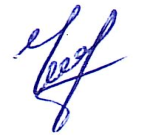 И.В.Черногоров